Team Information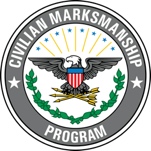 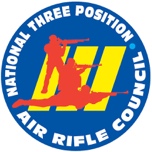 CMP & National 3-Position Air Rifle CouncilSanctioned EventPlease fill out this form for each team entered into the match.  This information will be used to contact the team should the team be invited to attend other phases of competition. Name of Competition:Name of Competition:Name of Competition:Name of Competition:Date Fired:Date Fired:Date Fired:Date Fired:Name of Team:Name of Team:Name of Team:Name of Team:Class:  Sporter       PrecisionClass:  Sporter       PrecisionClass:  Sporter       PrecisionClass:  Sporter       PrecisionName of Coach:Name of Coach:Name of Coach:Name of Coach:Email:Email:Email:Email:Phone:Phone:Phone:Phone:Names of CompetitorsNames of CompetitorsNames of CompetitorsNames of CompetitorsLast NameLast NameFirst NameCMP Comp. #Team Eligibility Declaration: I hereby confirm that this team is a local shooting team or club that complies with the team eligibility requirements in Rule 3.2 of the National Standard Three-Position Air Rifle Rules, that all team members named above have been members of our team or club for at least 90 days, that they reside within a reasonable travel distance of our team or club location, and that they participate regularly in our team or club activities.  Note:  The rules permit some justified exceptions to these requirements, but exceptions must be declared and may be subject to official rulings by the National Jury of Appeal. Team Eligibility Declaration: I hereby confirm that this team is a local shooting team or club that complies with the team eligibility requirements in Rule 3.2 of the National Standard Three-Position Air Rifle Rules, that all team members named above have been members of our team or club for at least 90 days, that they reside within a reasonable travel distance of our team or club location, and that they participate regularly in our team or club activities.  Note:  The rules permit some justified exceptions to these requirements, but exceptions must be declared and may be subject to official rulings by the National Jury of Appeal. Team Eligibility Declaration: I hereby confirm that this team is a local shooting team or club that complies with the team eligibility requirements in Rule 3.2 of the National Standard Three-Position Air Rifle Rules, that all team members named above have been members of our team or club for at least 90 days, that they reside within a reasonable travel distance of our team or club location, and that they participate regularly in our team or club activities.  Note:  The rules permit some justified exceptions to these requirements, but exceptions must be declared and may be subject to official rulings by the National Jury of Appeal. Team Eligibility Declaration: I hereby confirm that this team is a local shooting team or club that complies with the team eligibility requirements in Rule 3.2 of the National Standard Three-Position Air Rifle Rules, that all team members named above have been members of our team or club for at least 90 days, that they reside within a reasonable travel distance of our team or club location, and that they participate regularly in our team or club activities.  Note:  The rules permit some justified exceptions to these requirements, but exceptions must be declared and may be subject to official rulings by the National Jury of Appeal. Please note any exceptions here or on the back:Signature of Coach or Adult Leader: